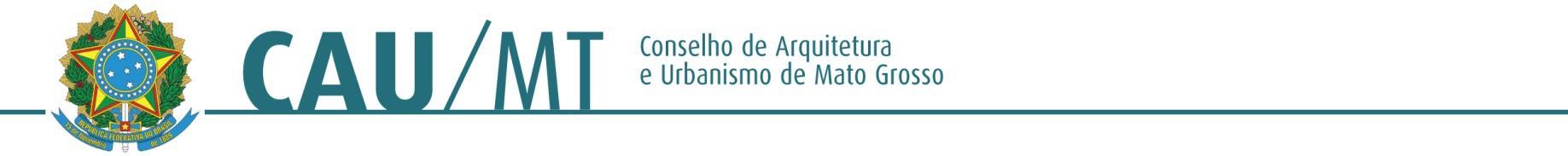 Comissão de Planejamento, Administração e Finança do CAU/MTPROCESSO: SEM NÚMEROINTERESSADO: Presidência do CAU/MTASSUNTO: Encontro Nacional CPFI 2017DELIBERAÇÃO Nº 87/2017 – CAF-CAU/MTA Comissão de Planejamento, Administração e Finança do CAU/MT– (CAF-CAU/MT), reunida ordinariamente em Cuiabá-MT na sede do CAU/MT, no uso das competências que lhe conferem o Art. 42 do Regimento Interno do CAU/MT, manifesta-se sobre assuntos de sua competência mediante ato administrativo da espécie deliberação da Comissão de Planejamento, Administração e Finança.DELIBEROU:A Comissão delibera a participação do Coordenador Francisco Gomes, do Coordenador Adjunto Altair Medeiros e da Gerente Geral Lucimara Floriano, a participarem do Encontro Nacional CPFI 2017, nos dias 18, 19 e 20 de Abril de 2017, na cidade do Rio de Janeiro/RJ.Cuiabá - MT, 14 de março de 2017.FRANCISCO JOSÉ DUARTE GOMES __________________________________________Coordenador da CAF – CAU/MTALTAIR MEDEIROS  _________________________________________________________Conselheiro TitularEDUARDO CAIRO CHILETTO ________________________________________________Conselheiro TitularELIANE DE CAMPOS GOMES  _______________________________________________Conselheira TitularLOURDES REGINA REAMI ___________________________________________________Conselheira Suplente